生态环境监测专业技术大比武方案研讨会在京召开2018年5月10日，刘廷良副站长主持召开生态环境监测专业技术大比武方案研讨会。应急室汇报了大比武方案和前期准备情况，北京、山东、浙江、黑龙江、湖南、青海、重庆的7位专家和总站应急、分析、质管、土壤、业务室的相关人员参加了研讨。与会专家认为，生态环境监测专业技术大比武是为深入贯彻“十九大”精神，落实中共中央办公厅、国务院办公厅《关于深化环境监测改革提高环境监测数据质量的意见》（厅字﹝2017﹞35号）要求，进一步提高生态环境监测技术水平，提高突发环境事件应急监测和重点业务工作能力的重要活动。现有大比武方案经过充分调研、讨论，较为科学、合理，具备可操作性。与会专家针对大比武项目、内容进行了认真研讨，建议应全面考核参赛队员技术水平，优化参赛队伍人员组成和比武项目，并对制定评分细则等下一步工作提出了意见和建议。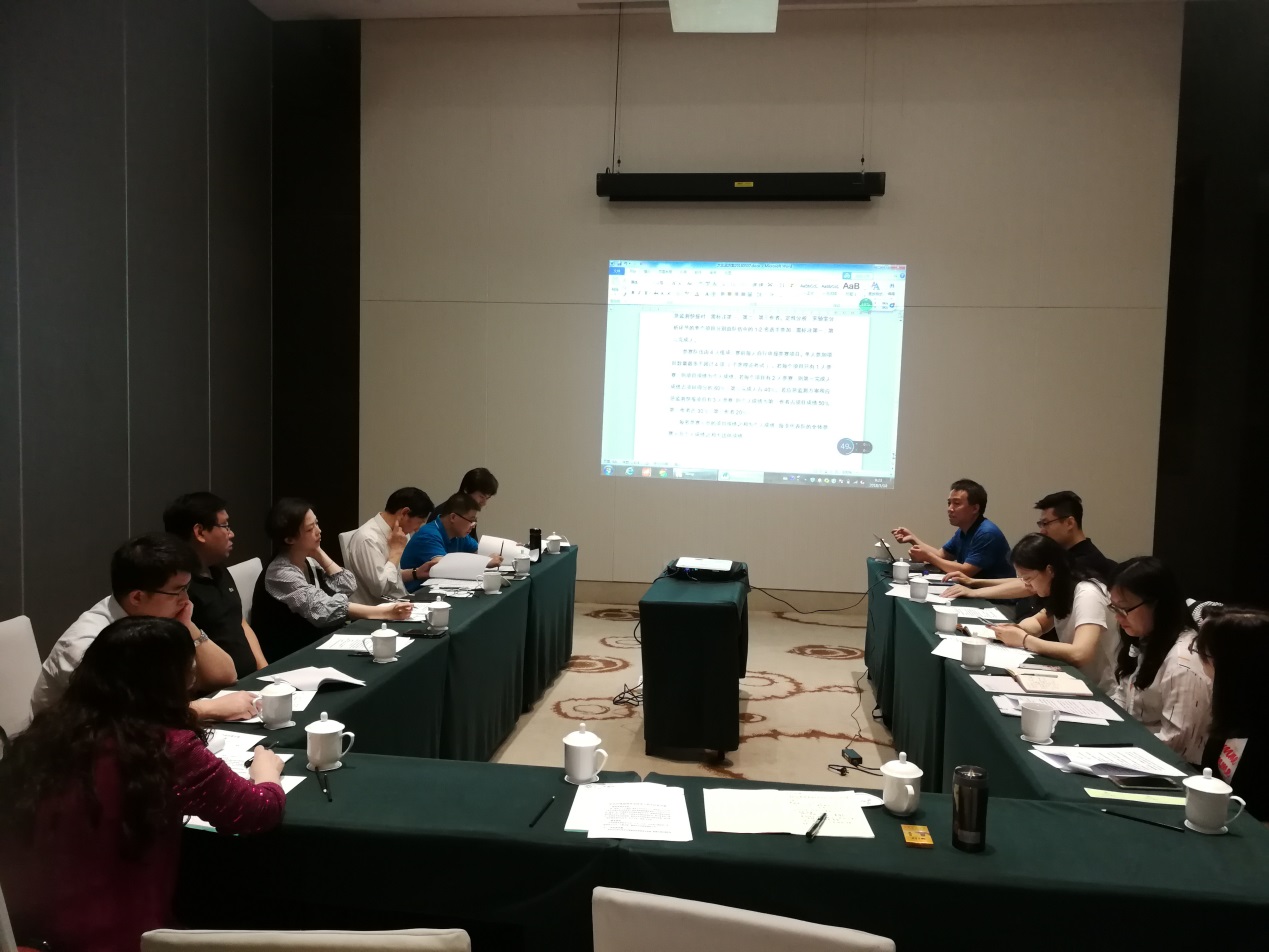 